APRENDIZAJE COOPERATIVOal servicio de los profesores  de todos los nivelesPresentación de este CDEs un documento privadoque carece de todo interés económicoy sólo pretende poner al servicio de los educadoresideas, modelos, sugerencias y propuestas de trabajoMás de la mitad de la documentación que se recoge en él (carpetas y archivos) están redactada para este CDPero son frecuenteslas lecturas selectas tomadas desde las páginas webs o los blogs con acceso a internet (señaladas con (L),y dando por supuesta la autorización de los propietarios legalesal ser un CD privado para pocos destinatarios.El hecho de copiar parte de esos textos, gráficos y páginas enteras, sólo busca el servir a profesores los datos e informes que pueden lograr con la cita que se pone en lo copiado.No se quiere violar los derechos legales de los autores.Los textos serían retirados de inmediato si alguien hiciera conocer su oposición o su negativa de autorización.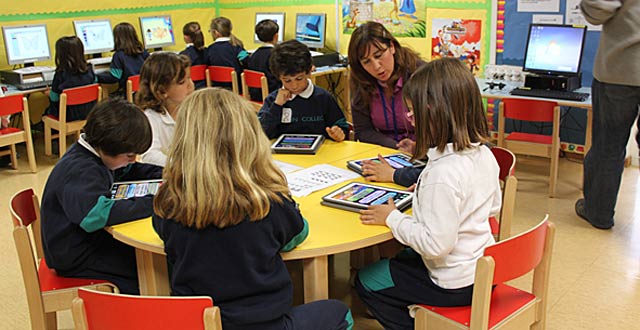 